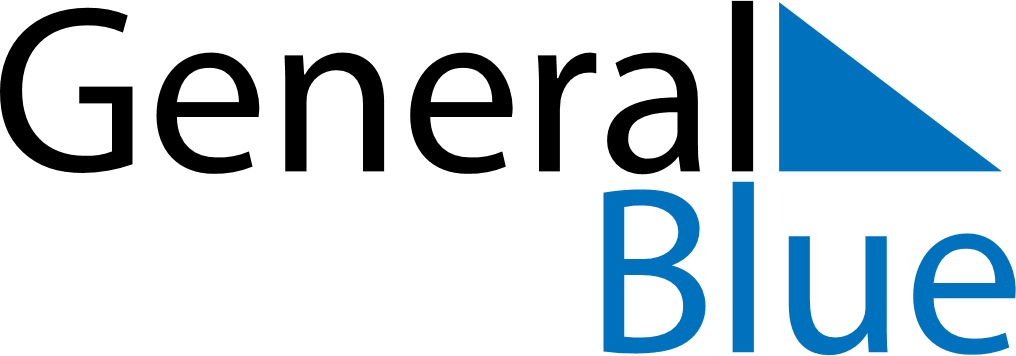 July 2024July 2024July 2024July 2024July 2024July 2024La Union, Los Rios Region, ChileLa Union, Los Rios Region, ChileLa Union, Los Rios Region, ChileLa Union, Los Rios Region, ChileLa Union, Los Rios Region, ChileLa Union, Los Rios Region, ChileSunday Monday Tuesday Wednesday Thursday Friday Saturday 1 2 3 4 5 6 Sunrise: 8:15 AM Sunset: 5:36 PM Daylight: 9 hours and 20 minutes. Sunrise: 8:15 AM Sunset: 5:37 PM Daylight: 9 hours and 21 minutes. Sunrise: 8:15 AM Sunset: 5:37 PM Daylight: 9 hours and 21 minutes. Sunrise: 8:15 AM Sunset: 5:38 PM Daylight: 9 hours and 22 minutes. Sunrise: 8:15 AM Sunset: 5:38 PM Daylight: 9 hours and 23 minutes. Sunrise: 8:14 AM Sunset: 5:39 PM Daylight: 9 hours and 24 minutes. 7 8 9 10 11 12 13 Sunrise: 8:14 AM Sunset: 5:39 PM Daylight: 9 hours and 25 minutes. Sunrise: 8:14 AM Sunset: 5:40 PM Daylight: 9 hours and 26 minutes. Sunrise: 8:14 AM Sunset: 5:41 PM Daylight: 9 hours and 27 minutes. Sunrise: 8:13 AM Sunset: 5:41 PM Daylight: 9 hours and 28 minutes. Sunrise: 8:13 AM Sunset: 5:42 PM Daylight: 9 hours and 29 minutes. Sunrise: 8:12 AM Sunset: 5:43 PM Daylight: 9 hours and 30 minutes. Sunrise: 8:12 AM Sunset: 5:43 PM Daylight: 9 hours and 31 minutes. 14 15 16 17 18 19 20 Sunrise: 8:11 AM Sunset: 5:44 PM Daylight: 9 hours and 32 minutes. Sunrise: 8:11 AM Sunset: 5:45 PM Daylight: 9 hours and 34 minutes. Sunrise: 8:10 AM Sunset: 5:46 PM Daylight: 9 hours and 35 minutes. Sunrise: 8:10 AM Sunset: 5:46 PM Daylight: 9 hours and 36 minutes. Sunrise: 8:09 AM Sunset: 5:47 PM Daylight: 9 hours and 38 minutes. Sunrise: 8:08 AM Sunset: 5:48 PM Daylight: 9 hours and 39 minutes. Sunrise: 8:08 AM Sunset: 5:49 PM Daylight: 9 hours and 41 minutes. 21 22 23 24 25 26 27 Sunrise: 8:07 AM Sunset: 5:50 PM Daylight: 9 hours and 42 minutes. Sunrise: 8:06 AM Sunset: 5:50 PM Daylight: 9 hours and 44 minutes. Sunrise: 8:05 AM Sunset: 5:51 PM Daylight: 9 hours and 45 minutes. Sunrise: 8:05 AM Sunset: 5:52 PM Daylight: 9 hours and 47 minutes. Sunrise: 8:04 AM Sunset: 5:53 PM Daylight: 9 hours and 49 minutes. Sunrise: 8:03 AM Sunset: 5:54 PM Daylight: 9 hours and 50 minutes. Sunrise: 8:02 AM Sunset: 5:55 PM Daylight: 9 hours and 52 minutes. 28 29 30 31 Sunrise: 8:01 AM Sunset: 5:56 PM Daylight: 9 hours and 54 minutes. Sunrise: 8:00 AM Sunset: 5:57 PM Daylight: 9 hours and 56 minutes. Sunrise: 7:59 AM Sunset: 5:57 PM Daylight: 9 hours and 58 minutes. Sunrise: 7:58 AM Sunset: 5:58 PM Daylight: 10 hours and 0 minutes. 